Решение целых рациональных уравнений, сводящихся к квадратным уравнениямЦель: формировать понятие «целые рациональные уравнения»; учить решать целые рациональные уравнения, сводящиеся к квадратным уравнениям.Задачи: сформулировать алгоритм решения целых рациональных уравнений методом замены переменной; развивать познавательный интерес; воспитывать внимательность, аккуратность.Ход урокаОрганизационный моментПроверка домашнего заданияАктуализация знанийИзучение нового материалаРассмотрим группы уравнений. Как называются выражения, находящиеся в левых и правых частях этих уравнений? (многочлены) Уравнения, у которых в левой и правой частях многочлены, называются целыми рациональными уравнениями.Каким способом можно решить уравнения в каждой группе?I – перенос слагаемыхII – по формулам корней квадратного уравненияIII – по теореме ВиетаIV – методом ЗАМЕНЫ ПЕРЕМЕННОЙ!Если выполнить замену переменных в уравнениях IV группы, то на какие уравнения они станут похожи? (на квадратные уравнения)Попробуйте самостоятельно сформулировать тему урока (записывают тему)Решим 1 и 2 уравнения IV группы (после решения уравнения 1, провести физкультминутку)Обратить внимание, что уравнение 2 называется биквадратным. Попробуйте сформулировать определение биквадратного уравнения. (уравнение вида ax4+bx2+c=0, а≠0) 3 уравнение решают самостоятельно в парах с последующей проверкой на доске!Каким способом мы решили указанные уравнения? (методом замены переменной)Закрепление изученного материала№2.218(ж)Подведение итогов урока и рефлексия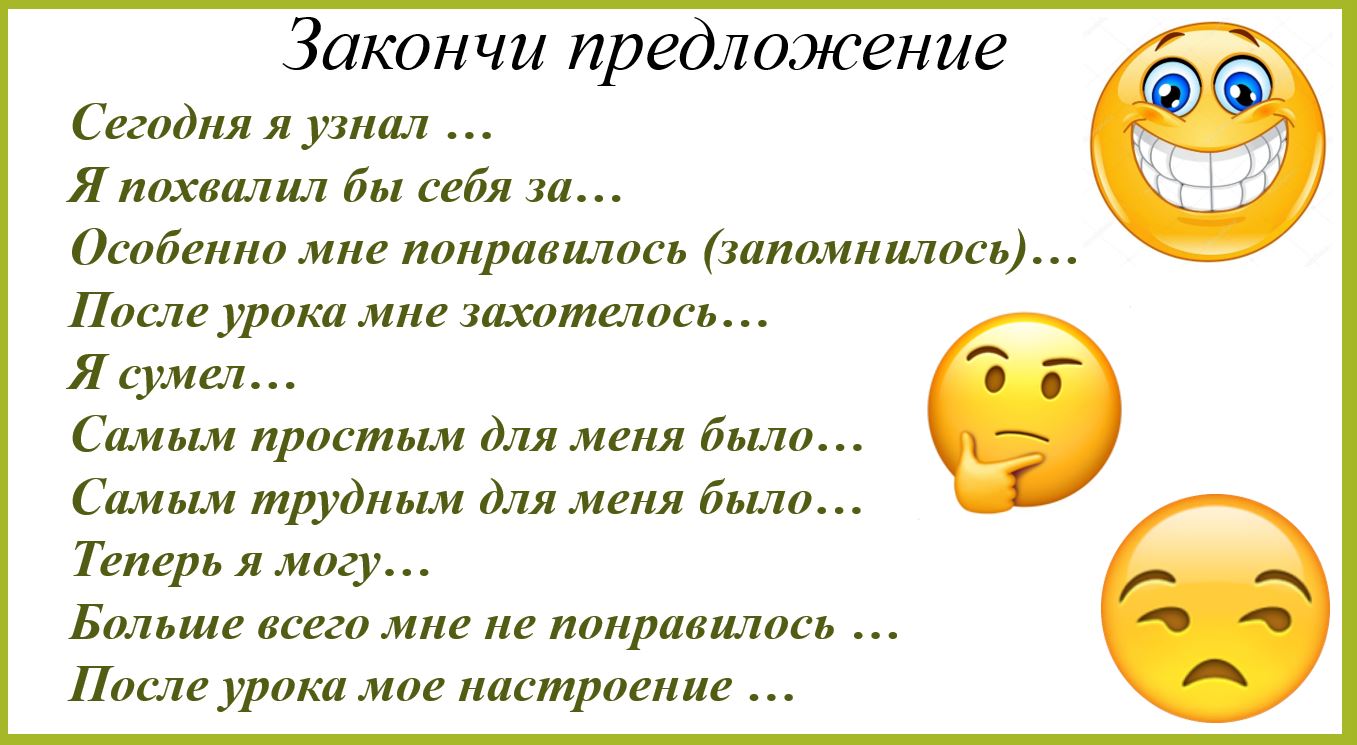 Домашнее задание Гл. 2 §12, №2.229(а), 2.230(б)6.задачаВопросы:1)Равенство, содержащее переменную.2)Уравнение вида ах2+bx+c=0.3)Выражение, значение которого позволяет определить количество корней квадратного уравнения.4)Квадратное уравнение, с коэффициентом а=1.5)Французский математик, установивший закономерность между коэффициентами квадратного уравнения и его корнями.6)Объект математики, моделью которого может являться уравнение.1.уравнениеВопросы:1)Равенство, содержащее переменную.2)Уравнение вида ах2+bx+c=0.3)Выражение, значение которого позволяет определить количество корней квадратного уравнения.4)Квадратное уравнение, с коэффициентом а=1.5)Французский математик, установивший закономерность между коэффициентами квадратного уравнения и его корнями.6)Объект математики, моделью которого может являться уравнение.3.дискриминантВопросы:1)Равенство, содержащее переменную.2)Уравнение вида ах2+bx+c=0.3)Выражение, значение которого позволяет определить количество корней квадратного уравнения.4)Квадратное уравнение, с коэффициентом а=1.5)Французский математик, установивший закономерность между коэффициентами квадратного уравнения и его корнями.6)Объект математики, моделью которого может являться уравнение.5.виетВопросы:1)Равенство, содержащее переменную.2)Уравнение вида ах2+bx+c=0.3)Выражение, значение которого позволяет определить количество корней квадратного уравнения.4)Квадратное уравнение, с коэффициентом а=1.5)Французский математик, установивший закономерность между коэффициентами квадратного уравнения и его корнями.6)Объект математики, моделью которого может являться уравнение.4.приведнноеВопросы:1)Равенство, содержащее переменную.2)Уравнение вида ах2+bx+c=0.3)Выражение, значение которого позволяет определить количество корней квадратного уравнения.4)Квадратное уравнение, с коэффициентом а=1.5)Французский математик, установивший закономерность между коэффициентами квадратного уравнения и его корнями.6)Объект математики, моделью которого может являться уравнение.2.квадратноеВопросы:1)Равенство, содержащее переменную.2)Уравнение вида ах2+bx+c=0.3)Выражение, значение которого позволяет определить количество корней квадратного уравнения.4)Квадратное уравнение, с коэффициентом а=1.5)Французский математик, установивший закономерность между коэффициентами квадратного уравнения и его корнями.6)Объект математики, моделью которого может являться уравнение.IIIIIIIV6х–8=12–3хх+5= –7–х–0,3=3х+2,74х2+8х–3=03х2–4х+1=0х2–6х+8=0х2+9х+14=0х2–х–20=0(х2+2)2–2(х2+2)–3=0х4–6х2+5=0(х2+5х+4)(х2+5х+6)=3606.Вопросы:1)Равенство, содержащее переменную.2)Уравнение вида ах2+bx+c=0.3)Выражение, значение которого позволяет определить количество корней квадратного уравнения.4)Квадратное уравнение, с коэффициентом а=1.5)Французский математик, установивший закономерность между коэффициентами квадратного уравнения и его корнями.6)Объект математики, моделью которого может являться уравнение.1.Вопросы:1)Равенство, содержащее переменную.2)Уравнение вида ах2+bx+c=0.3)Выражение, значение которого позволяет определить количество корней квадратного уравнения.4)Квадратное уравнение, с коэффициентом а=1.5)Французский математик, установивший закономерность между коэффициентами квадратного уравнения и его корнями.6)Объект математики, моделью которого может являться уравнение.3.Вопросы:1)Равенство, содержащее переменную.2)Уравнение вида ах2+bx+c=0.3)Выражение, значение которого позволяет определить количество корней квадратного уравнения.4)Квадратное уравнение, с коэффициентом а=1.5)Французский математик, установивший закономерность между коэффициентами квадратного уравнения и его корнями.6)Объект математики, моделью которого может являться уравнение.5.Вопросы:1)Равенство, содержащее переменную.2)Уравнение вида ах2+bx+c=0.3)Выражение, значение которого позволяет определить количество корней квадратного уравнения.4)Квадратное уравнение, с коэффициентом а=1.5)Французский математик, установивший закономерность между коэффициентами квадратного уравнения и его корнями.6)Объект математики, моделью которого может являться уравнение.4.Вопросы:1)Равенство, содержащее переменную.2)Уравнение вида ах2+bx+c=0.3)Выражение, значение которого позволяет определить количество корней квадратного уравнения.4)Квадратное уравнение, с коэффициентом а=1.5)Французский математик, установивший закономерность между коэффициентами квадратного уравнения и его корнями.6)Объект математики, моделью которого может являться уравнение.2.Вопросы:1)Равенство, содержащее переменную.2)Уравнение вида ах2+bx+c=0.3)Выражение, значение которого позволяет определить количество корней квадратного уравнения.4)Квадратное уравнение, с коэффициентом а=1.5)Французский математик, установивший закономерность между коэффициентами квадратного уравнения и его корнями.6)Объект математики, моделью которого может являться уравнение.6.Вопросы:1)Равенство, содержащее переменную.2)Уравнение вида ах2+bx+c=0.3)Выражение, значение которого позволяет определить количество корней квадратного уравнения.4)Квадратное уравнение, с коэффициентом а=1.5)Французский математик, установивший закономерность между коэффициентами квадратного уравнения и его корнями.6)Объект математики, моделью которого может являться уравнение.1.Вопросы:1)Равенство, содержащее переменную.2)Уравнение вида ах2+bx+c=0.3)Выражение, значение которого позволяет определить количество корней квадратного уравнения.4)Квадратное уравнение, с коэффициентом а=1.5)Французский математик, установивший закономерность между коэффициентами квадратного уравнения и его корнями.6)Объект математики, моделью которого может являться уравнение.3.Вопросы:1)Равенство, содержащее переменную.2)Уравнение вида ах2+bx+c=0.3)Выражение, значение которого позволяет определить количество корней квадратного уравнения.4)Квадратное уравнение, с коэффициентом а=1.5)Французский математик, установивший закономерность между коэффициентами квадратного уравнения и его корнями.6)Объект математики, моделью которого может являться уравнение.5.Вопросы:1)Равенство, содержащее переменную.2)Уравнение вида ах2+bx+c=0.3)Выражение, значение которого позволяет определить количество корней квадратного уравнения.4)Квадратное уравнение, с коэффициентом а=1.5)Французский математик, установивший закономерность между коэффициентами квадратного уравнения и его корнями.6)Объект математики, моделью которого может являться уравнение.4.Вопросы:1)Равенство, содержащее переменную.2)Уравнение вида ах2+bx+c=0.3)Выражение, значение которого позволяет определить количество корней квадратного уравнения.4)Квадратное уравнение, с коэффициентом а=1.5)Французский математик, установивший закономерность между коэффициентами квадратного уравнения и его корнями.6)Объект математики, моделью которого может являться уравнение.2.Вопросы:1)Равенство, содержащее переменную.2)Уравнение вида ах2+bx+c=0.3)Выражение, значение которого позволяет определить количество корней квадратного уравнения.4)Квадратное уравнение, с коэффициентом а=1.5)Французский математик, установивший закономерность между коэффициентами квадратного уравнения и его корнями.6)Объект математики, моделью которого может являться уравнение.6.Вопросы:1)Равенство, содержащее переменную.2)Уравнение вида ах2+bx+c=0.3)Выражение, значение которого позволяет определить количество корней квадратного уравнения.4)Квадратное уравнение, с коэффициентом а=1.5)Французский математик, установивший закономерность между коэффициентами квадратного уравнения и его корнями.6)Объект математики, моделью которого может являться уравнение.1.Вопросы:1)Равенство, содержащее переменную.2)Уравнение вида ах2+bx+c=0.3)Выражение, значение которого позволяет определить количество корней квадратного уравнения.4)Квадратное уравнение, с коэффициентом а=1.5)Французский математик, установивший закономерность между коэффициентами квадратного уравнения и его корнями.6)Объект математики, моделью которого может являться уравнение.3.Вопросы:1)Равенство, содержащее переменную.2)Уравнение вида ах2+bx+c=0.3)Выражение, значение которого позволяет определить количество корней квадратного уравнения.4)Квадратное уравнение, с коэффициентом а=1.5)Французский математик, установивший закономерность между коэффициентами квадратного уравнения и его корнями.6)Объект математики, моделью которого может являться уравнение.5.Вопросы:1)Равенство, содержащее переменную.2)Уравнение вида ах2+bx+c=0.3)Выражение, значение которого позволяет определить количество корней квадратного уравнения.4)Квадратное уравнение, с коэффициентом а=1.5)Французский математик, установивший закономерность между коэффициентами квадратного уравнения и его корнями.6)Объект математики, моделью которого может являться уравнение.4.Вопросы:1)Равенство, содержащее переменную.2)Уравнение вида ах2+bx+c=0.3)Выражение, значение которого позволяет определить количество корней квадратного уравнения.4)Квадратное уравнение, с коэффициентом а=1.5)Французский математик, установивший закономерность между коэффициентами квадратного уравнения и его корнями.6)Объект математики, моделью которого может являться уравнение.2.Вопросы:1)Равенство, содержащее переменную.2)Уравнение вида ах2+bx+c=0.3)Выражение, значение которого позволяет определить количество корней квадратного уравнения.4)Квадратное уравнение, с коэффициентом а=1.5)Французский математик, установивший закономерность между коэффициентами квадратного уравнения и его корнями.6)Объект математики, моделью которого может являться уравнение.6.Вопросы:1)Равенство, содержащее переменную.2)Уравнение вида ах2+bx+c=0.3)Выражение, значение которого позволяет определить количество корней квадратного уравнения.4)Квадратное уравнение, с коэффициентом а=1.5)Французский математик, установивший закономерность между коэффициентами квадратного уравнения и его корнями.6)Объект математики, моделью которого может являться уравнение.1.Вопросы:1)Равенство, содержащее переменную.2)Уравнение вида ах2+bx+c=0.3)Выражение, значение которого позволяет определить количество корней квадратного уравнения.4)Квадратное уравнение, с коэффициентом а=1.5)Французский математик, установивший закономерность между коэффициентами квадратного уравнения и его корнями.6)Объект математики, моделью которого может являться уравнение.3.Вопросы:1)Равенство, содержащее переменную.2)Уравнение вида ах2+bx+c=0.3)Выражение, значение которого позволяет определить количество корней квадратного уравнения.4)Квадратное уравнение, с коэффициентом а=1.5)Французский математик, установивший закономерность между коэффициентами квадратного уравнения и его корнями.6)Объект математики, моделью которого может являться уравнение.5.Вопросы:1)Равенство, содержащее переменную.2)Уравнение вида ах2+bx+c=0.3)Выражение, значение которого позволяет определить количество корней квадратного уравнения.4)Квадратное уравнение, с коэффициентом а=1.5)Французский математик, установивший закономерность между коэффициентами квадратного уравнения и его корнями.6)Объект математики, моделью которого может являться уравнение.4.Вопросы:1)Равенство, содержащее переменную.2)Уравнение вида ах2+bx+c=0.3)Выражение, значение которого позволяет определить количество корней квадратного уравнения.4)Квадратное уравнение, с коэффициентом а=1.5)Французский математик, установивший закономерность между коэффициентами квадратного уравнения и его корнями.6)Объект математики, моделью которого может являться уравнение.2.Вопросы:1)Равенство, содержащее переменную.2)Уравнение вида ах2+bx+c=0.3)Выражение, значение которого позволяет определить количество корней квадратного уравнения.4)Квадратное уравнение, с коэффициентом а=1.5)Французский математик, установивший закономерность между коэффициентами квадратного уравнения и его корнями.6)Объект математики, моделью которого может являться уравнение.IIIIIIIV6х–8=12–3хх+5= –7–х–0,3=3х+2,74х2+8х–3=03х2–4х+1=0х2–6х+8=0х2+9х+14=0х2–х–20=0(х2+2)2–2(х2+2)–3=0х4–6х2+5=0(х2+5х+4)(х2+5х+6)=360IIIIIIIV6х–8=12–3хх+5= –7–х–0,3=3х+2,74х2+8х–3=03х2–4х+1=0х2–6х+8=0х2+9х+14=0х2–х–20=0(х2+2)2–2(х2+2)–3=0х4–6х2+5=0(х2+5х+4)(х2+5х+6)=360IIIIIIIV6х–8=12–3хх+5= –7–х–0,3=3х+2,74х2+8х–3=03х2–4х+1=0х2–6х+8=0х2+9х+14=0х2–х–20=0(х2+2)2–2(х2+2)–3=0х4–6х2+5=0(х2+5х+4)(х2+5х+6)=360IIIIIIIV6х–8=12–3хх+5= –7–х–0,3=3х+2,74х2+8х–3=03х2–4х+1=0х2–6х+8=0х2+9х+14=0х2–х–20=0(х2+2)2–2(х2+2)–3=0х4–6х2+5=0(х2+5х+4)(х2+5х+6)=360IIIIIIIV6х–8=12–3хх+5= –7–х–0,3=3х+2,74х2+8х–3=03х2–4х+1=0х2–6х+8=0х2+9х+14=0х2–х–20=0(х2+2)2–2(х2+2)–3=0х4–6х2+5=0(х2+5х+4)(х2+5х+6)=360IIIIIIIV6х–8=12–3хх+5= –7–х–0,3=3х+2,74х2+8х–3=03х2–4х+1=0х2–6х+8=0х2+9х+14=0х2–х–20=0(х2+2)2–2(х2+2)–3=0х4–6х2+5=0(х2+5х+4)(х2+5х+6)=360IIIIIIIV6х–8=12–3хх+5= –7–х–0,3=3х+2,74х2+8х–3=03х2–4х+1=0х2–6х+8=0х2+9х+14=0х2–х–20=0(х2+2)2–2(х2+2)–3=0х4–6х2+5=0(х2+5х+4)(х2+5х+6)=360IIIIIIIV6х–8=12–3хх+5= –7–х–0,3=3х+2,74х2+8х–3=03х2–4х+1=0х2–6х+8=0х2+9х+14=0х2–х–20=0(х2+2)2–2(х2+2)–3=0х4–6х2+5=0(х2+5х+4)(х2+5х+6)=360IIIIIIIV123456–1–2–3–4–5–6123456–1–2–3–4–5–6123456–1–2–3–4–5–6